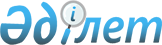 Қазақстан Республикасы Үкіметінің "Тегін медициналық көмектің кепілдік берілген көлемін көрсету бойынша дәрілік заттарды, профилактикалық (иммунобиологиялық, диагностикалық, дезинфекциялық) препараттарды, медициналық мақсаттағы бұйымдар мен медициналық техниканы, фармацевтикалық қызметтерді сатып алуды ұйымдастыру және өткізу ережесін бекіту туралы" 2009 жылғы 30 қазандағы № 1729 және "Облыстық бюджеттердің, Астана және Алматы қалалары бюджеттерінің 2011 жылға арналған республикалық бюджеттен денсаулық сақтауға берілетін ағымдағы нысаналы трансферттерді пайдалану қағидасын бекіту және Қазақстан Республикасы Үкіметінің 2009 жылғы 30 қазандағы № 1729 қаулысына өзгерістер мен толықтырулар енгізу туралы" 2011 жылғы 22 ақпандағы № 163 қаулыларына өзгерістер мен толықтыру енгізу туралыҚазақстан Республикасы Үкіметінің 2011 жылғы 27 маусымдағы № 721 Қаулысы.
      Қазақстан Республикасының Үкіметі ҚАУЛЫ ЕТЕДІ:
      1. Қазақстан Республикасы Үкіметінің кейбір шешімдеріне мынадай өзгерістер мен толықтыру енгізілсін:
      1) күші жойылды - ҚР Үкіметінің 04.06.2020 № 375 (алғашқы ресми жарияланған күнінен бастап күнтізбелік он күн өткен соң қолданысқа енгізіледі) қаулысымен.


      2) "Облыстық бюджеттердің, Астана және Алматы қалалары бюджеттерінің 2011 жылға арналған республикалық бюджеттен денсаулық сақтауға берілетін ағымдағы нысаналы трансферттерді пайдалану қағидасын бекіту және Қазақстан Республикасы Үкіметінің 2009 жылғы 30 қазандағы № 1729 қаулысына өзгерістер мен толықтырулар енгізу туралы" Қазақстан Республикасы Үкіметінің 2011 жылғы 22 ақпандағы № 163 қаулысында:
      көрсетілген қаулымен бекітілген Облыстық бюджеттердің, Астана және Алматы қалалары бюджеттерінің 2011 жылға арналған республикалық бюджеттен денсаулық сақтауға берілетін ағымдағы нысаналы трансферттерді пайдалану қағидасында:
      көрсетілген қағидаға 1-қосымшада:
      мынадай мазмұндағы реттік нөмірі 27-жолмен толықтырылсын:
      "27. Жылжымалы медициналық кешен".
      Ескерту. 1-тармаққа өзгеріс енгізілді - ҚР Үкіметінің 04.06.2020 № 375 (алғашқы ресми жарияланған күнінен бастап күнтізбелік он күн өткен соң қолданысқа енгізіледі) қаулысымен.


      2. Осы қаулы қол қойылған күнінен бастап қолданысқа енгізіледі және ресми жариялануға тиіс.
					© 2012. Қазақстан Республикасы Әділет министрлігінің «Қазақстан Республикасының Заңнама және құқықтық ақпарат институты» ШЖҚ РМК
				
Қазақстан Республикасының
Премьер-Министрі
К. Мәсімов